Campaign Report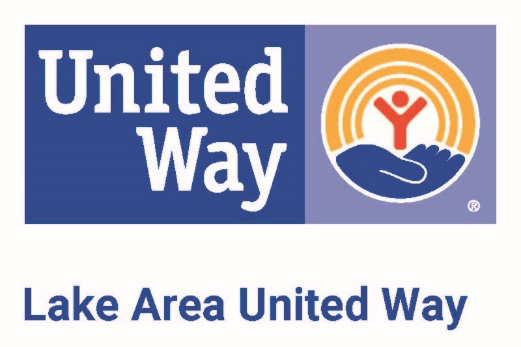 Lake  United Way, Inc.230 W. Broadway, Suite 200P O Box 1612Muskogee   Phone:  918-682-1364Fax:  918-683-0597e-mail:  director@lakeareaunitedway.org	outreach@lakeareaunitedway.orgCompany NameAddressCity, State ZipPayroll billing address: __________________________________________________________________Date payroll deductions begin: _________________How many pay periods in your year:	___ 12		___ 24		 ___ 26		___ 52How often do you want to receive statements?:	___ Monthly		___ Quarterly		___ OtherIs this your final campaign report?		 Yes		 No	Report #______________(This report should ONLY include those contributions not on your previous reports)Total number of employees in company:  _________________Total number of Leadership givers: _____________  						# of Donors	      Contributions	        Amount EnclosedCash & Checks (Individuals)………………………|_________|      |$__________________|       |$______________|(cash and checks enclosed.Please do not include special event money in this total)Unpaid Pledges (Individuals)………………………|_________|      |$__________________|(enclose pledge cards for pledgesmade by credit card or direct bill.)Payroll deduction (annualized)…………………….|_________|      |$__________________|(retain copy of pledge cards for your payroll department)Corporate Gift……………………………………………………………|$_________________|       |$______________|We match our employees contribution ___ Dollar per Dollar ___ 50 cents per dollar ___ OtherSpecial Event ……………………………………………………………|$_________________|       |$______________|TOTAL THIS REPORT……….………………….#                             $                                           $______________Key techniques to assist your campaign:		_ Name a leader to coordinate and plan with United Way staff_ Recruit a campaign team with company-wide representation_ Recruit volunteers to follow up with employees (1:15 ratio)_ Set meaningful goals along departmental lines_ Hold a separate briefing for managers/executives_ Conduct a  agency tour for executives_ Host a Leadership Givers thank you event_ Hold informational briefings using  speakers_  brochures_ Use personalized pledge cards_ Conduct an internal campaign kickoff event_ Participate in Day of Caring_ Offer incentives to employees for participation or giving_ Creatively thank employees for giving_  brochures_ Use personalized pledge cards_ Conduct an internal campaign kickoff event